24 ноября студенты группы 76-ТЭО -9-1 и 39 БНГС-9-1 вместе с классными руководителями Парамазовой М.А. и Ражабовой С.А. провели открытый классный час на тему "Здоровый образ жизни". цель проведения классного часа- способствовать формированию негативного отношения к употреблению алкоголя, наркотиков и табачной продукции. А также, формирование у обучающихся стремления к здоровому образу жизни.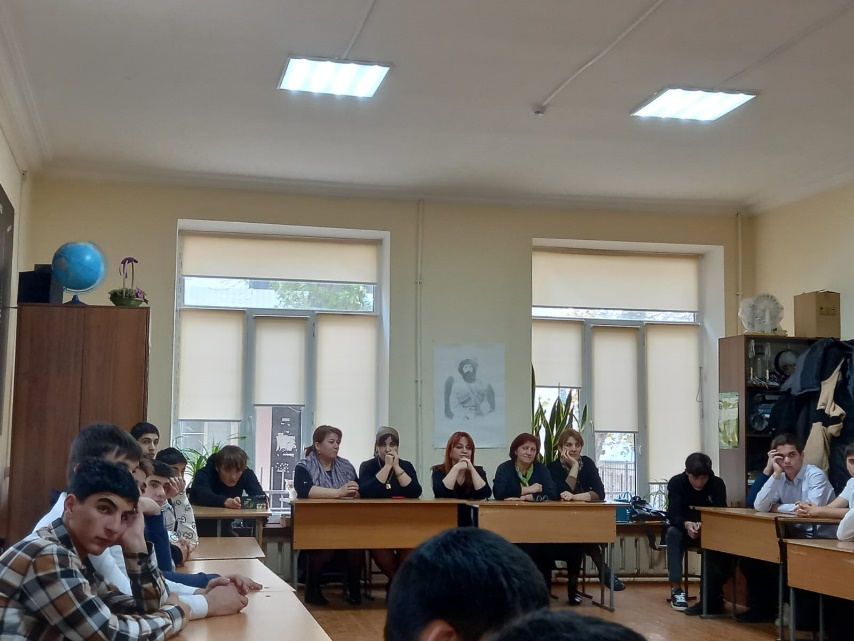 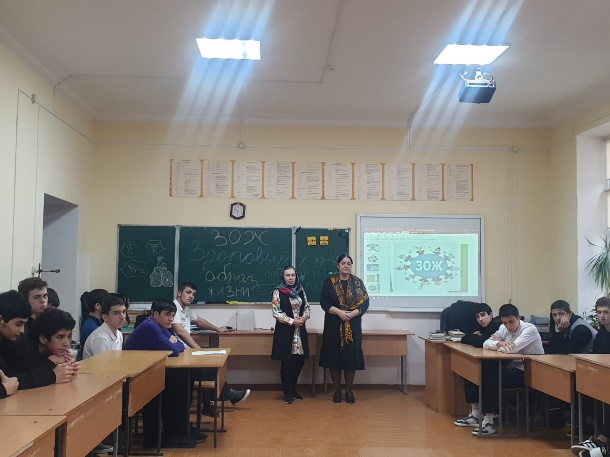 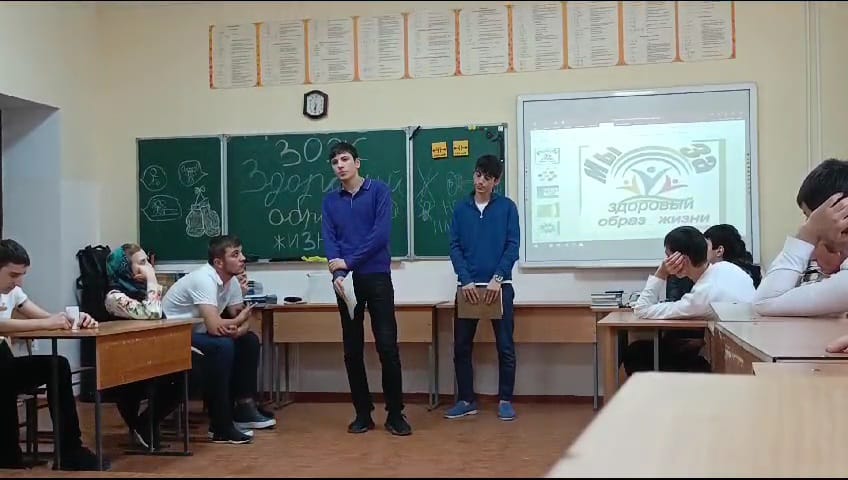 